Рубрика: Летний отдых и оздоровлениеАртек готов принять детей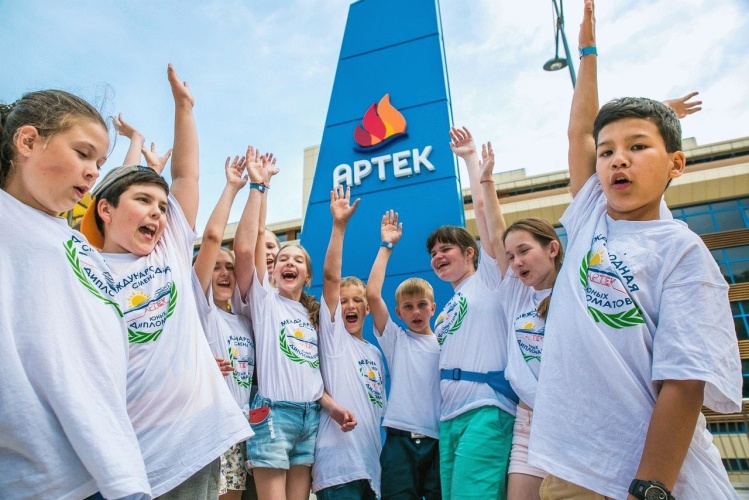 	Международный детский центр «Артек» на протяжении 95-ти лет является «флагманом» в сфере отдыха и оздоровления детей. Тысячи детей со всего мира мечтают посетить «Артек», окунуться в незабываемую атмосферу детства, добра и дружбы. 	Получение путевки в «Артек» – это награда для каждого ребенка за личные достижения, полученные по направлениям: «Образование и наука», «Культура и искусство», «Спорт», «Общественная деятельность». 	С 2017 года для выявления талантливых и одаренных детей была введена Автоматизированная информационная система «Путевка» (далее – АИС «Путевка») как единственная возможность отбора и направления в федеральное государственное бюджетное образовательное учреждение «Международный детский центр «Артек».	Путевки в МДЦ «Артек» предоставляются Обучающимся в награду за личные достижения, полученные по нескольким направлениям: – «Образование и наука» - победителям и призерам муниципальных, региональных, межрегиональных, всероссийских (общероссийских), международных олимпиад, конкурсов, смотров; – «Культура и искусство» - победителям и призерам муниципальных, региональных, межрегиональных, всероссийских (общероссийских), международных творческих конкурсов, фестивалей, выставок; – «Спорт» - победителям и призерам муниципальных, региональных, национальных, всероссийских (общероссийских), международных первенств (чемпионатов), спортивно-массовых мероприятий, в том числе по прикладным видам спорта; – «Общественная деятельность».	Учитываются достижения детей за последние три года, которые подтверждаются удостоверениями, сертификатами, патентами, дипломами, грамотами о присвоении звания победителя или призера (первое – третье личные места).	Направление Обучающихся в МДЦ «Артек» осуществляется посредством регистрации в АИС «Путевка», сайт: артек.дети.	После подтверждения регистрации в АИС «Путевка» и открытии личного кабинета, Обучающемуся для участия в отборе на получение путевки в МДЦ «Артек» необходимо пройти три шага регистрации: 	1. Заполнить профиль. 	2. Прикрепить достижения (грамоты, сертификаты, благодарственные письма и т.д.). 	3. Подать заявку на смену. 	Обучающемуся возможно создать исключительно одну учетную запись в АИС «Путевка», которая будет действительна по достижению 18 лет. Создание Обучающимся 2-х и более учетных записей является грубым нарушением работы в АИС «Путевка», при выявлении которых учетные записи блокируются. 	Проезд детей от места проживания до г. Симферополя и обратно осуществляется за счет средств направляющей стороны или родителей/законных представителей.	По всем вопросам можно обращаться к главному специалисту по делам молодежи и спорта администрации района Кочетковой Светлане Раисовне, тел. 2-13-54.Администрация района